Добрынина Галина Николаевна МАДОУ "Детский сад №3" ,Пермский край, г.Чердынь.Воспитатель ДОУРазвлечение: «Кот Леопольд и его друзья»для детей 5-6 летЦель: Через  игровые ситуации прививать детям культурные навыки поведения. Развивать у детей желание делать добрые поступки.Действующие лица: Взрослые: Кот Леопольд, Доктор Айболит,  Лесовичок -  Стогодовичок.Дети: Сорока -  Белобока, мальчик Егор, бабочка, два муравья, Два гномика -  герои кукольного театраХод развлечения:(  Звучит спокойная музыка, входит кот Леопольд )Кот Леопольд: Здравствуйте, детишки! Меня зовут кот Леопольд. Скажите, из какого мультфильма я пришел к вам? ( ответ детей)Да, совершенно верно. Предлагаю вам спеть мою любимую песенку.(Исполнение песни «Дождик босиком по земле прошел»).Говорят, что  я самый вежливый кот. А кто знает, что такое вежливость? 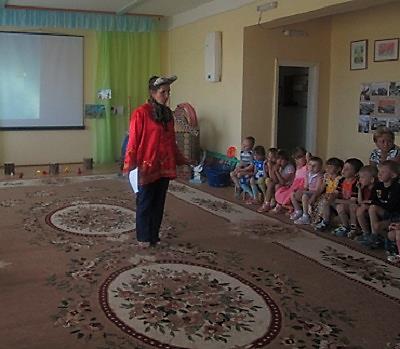 1 ребенок: Вежливость - это умение вести себя так, чтоб другим было приятно с тобой.( Дети приводят примеры вежливых поступков из своей жизни)Кот Леопольд: А я как раз ищу надежных вежливых друзей. Предлагаю со мной отправиться в путешествие. Мы с вами будем совершать добрые поступки, помогать тому, кто нуждается в помощи. Вот карта путешествий, где нужна скорая помощь. Какой номер у скорой помощи? (ответы детей).Сегодня отправимся в лес Лесовика -  Стогодовичка,  там объявились непрошеные гости, и там ждут помощи. Но, как же мы туда доберемся? ( Дети предлагают свои варианты)Кот Леопольд: Прошу всех в автобус.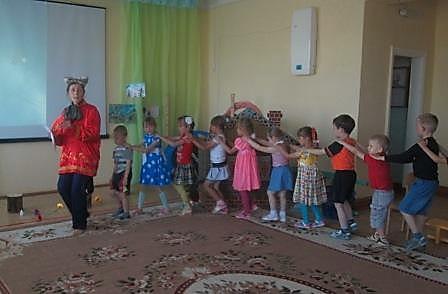 Исполнение песни: «Веселые путешественники»( Дети приезжают в лес, появляются Лесовичок и Сорока)Звучит аудиозапись с голосами птиц летом.Кот Леопольд: Ой! Кто это? Лесовичок: Это я -  седой старик. Называюсь Лесовик. Этот лес я сторожу, за порядком здесь слежу. А это моя помощница Сорока - белобока. Про все в лесу знает, все мне сообщает.( Сорока кланяется, машет крыльями, поет песенку)Что такое «здравствуй» лучшее из слов,Потому что «здравствуй» значит будь здоровПрипев: Правило запомни,  знаешь - повториСтаршим это слово первым говориВечером расстались, встретились с утраЗначит слово  «здравствуй говорить пора.Дети: Здравствуй дедушка Лесовичок и Сорока - белобокаЛесовичок: Здравствуйте детишки, зачем пожаловали?Дети: Мы, дедушка, путешествуем. А вот в твоем лесу решили отдохнуть.Лесовичок: Знаю я, как вы гуляете, отдыхаете, муравейники разоряете, цветы топчете, насекомых, зверей обижаете.  Не пущу вас в лес. Кот Леопольд: Старичок -  Лесовичок, наши дети лес любят и никого не обижают.Лесовичок: Ну, коли так, добро пожаловать в мои лесные владения. А теперь я вас проверю и  игру для вас затею.Игра: « Доскажи словечко»Растает даже ледяная глыба от слова теплого…..(спасибо)Зазеленеет старый пень, когда услышит……(Добрый день)Если больше есть не в силах, скажем маме мы….(Спасибо)Мальчик вежливый и развитый на прощанье говорит… (До свидания)Когда нас бранят за шалости, говорим мы… (Простите, пожалуйста)И во Франции и в Дании на прощанье говорят…. (До свидания)( Появляются плачущиеся муравьи )Лесовик: Что случилось, муравьишки?Муравьи: Нас обидел злой мальчишка, он нам лапки отдавил, муравейник разорил (плачут).( Появляется плачущаяся бабочка)Лесовик: Бабочка - красавица, что в лесу случилось? Какое горе с тобой приключилось?Бабочка: Мальчик злой меня  поймал, крылышко он мне сломал. Не могу теперь летать. Как же мне не гореватьДети:  Не печальтесь,   друзья, горевать сейчас нельзя. Надо доктора позвать. Вас излечит, исцелит добрый доктор Айболит.Лесовик: Лети Сорока, позови доктора Айболита.Сорока: Лечу, лечу (улетает).Кот Леопольд: Дети, помогите муравьям построить муравейники.Конкурс «Кто быстрее передаст палочки»Исполнение песни:Муравейник строим дружно1-2-3 еще дружнейБудет в этом доме свет, будет в этом доме ладПотому что, потому что, потомуЗдесь слова волшебные живут.Здравствуйте, спасибо, простите, извините.Лесовик: Молодцы. Вы добрые и отзывчивые. А как зовут злого мальчика?Муравьи: Егор.Лесовик: Где же мне его найти?Муравьи: Он лежит под кустом, слушает музыку.( Под кустом лежит Егор, рядом с ним магнитофон, вокруг сорваны цветы, мусор).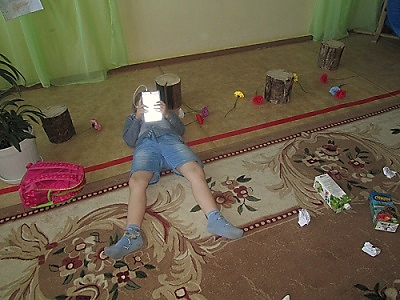 Лесовик подходит, убавляет магнитофон.Лесовик: Подойди сюда Егор, серьезный будет разговор. Много бед ты натворил, муравейник разорил, поломал в лесу кусты, на поляне рвал цветы, бабочке крыло сломал, а ведь ты уже не мал. Мы  не пустим тебя в лес, уходи из наших мест (Все герои и дети надвигаются на Егора). Уходи из лесу.Егор: (испуганно) Ой! Простите, простите меня! Я не буду природу губить.( собирает мусор, цветы отдает Лесовичку)Конкурс « Собери мусор»Лесовик благодарит детей. Появляются два гнома (кукольный театр).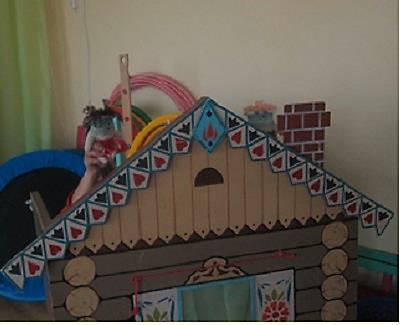 Гномы: Не слушай их  Егор! Мы тебя научим, даже переучим.1 гном: Бейте палками лягушек - это очень интересно.2 гном: Отрывайте крылья мухам, пусть побегают пешком.Гномы: Тренируйтесь  ежедневно, и наступит день счастливый. Вас в какое-нибудь царство примут главным палачом( Появляются Доктор Айболит и Сорока)Доктор Айболит: Вы меня звали? Кто у вас болен? (лечит)А эти гномы больны серьезной болезнью - « Бескультурье ». Вот им  витаминчики « Вежливость №1» ( Гномы проглатывают витамины и становятся добрыми, говорят спасибо).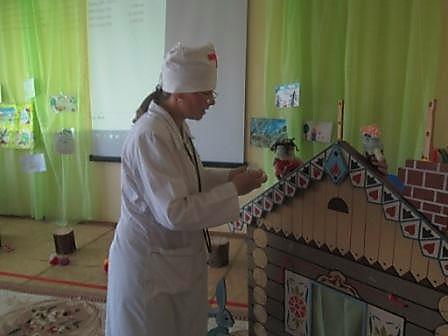 Доктор Айболит: Доброе слово - человека лечит.Кот Леопольд: В обиходе вежливого человека всегда присутствуют волшебные слова.Игра на внимание « Пожалуйста»Помните, вежливым  все двери открываются.Ну, а нам с детишками пора возвращаться домой. До свидания.( Дети в автобусе под музыку возвращаются в группу).